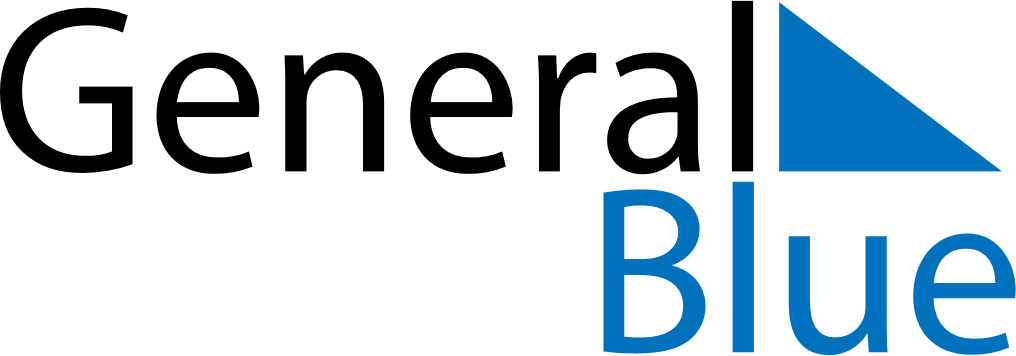 Weekly CalendarOctober 4, 2026 - October 10, 2026Weekly CalendarOctober 4, 2026 - October 10, 2026Weekly CalendarOctober 4, 2026 - October 10, 2026Weekly CalendarOctober 4, 2026 - October 10, 2026Weekly CalendarOctober 4, 2026 - October 10, 2026Weekly CalendarOctober 4, 2026 - October 10, 2026SUNDAYOct 04MONDAYOct 05MONDAYOct 05TUESDAYOct 06WEDNESDAYOct 07THURSDAYOct 08FRIDAYOct 09SATURDAYOct 10